※上記の内容を、写真のデータを添えてメールで県へ送付してください。【メールの件名は、「やまぐちエシカル推進パートナーの活動事例報告」としてください。件名が異なると受信できない可能性があります。】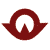 事業者・団体名事業者・団体名連 絡 先担当者名連 絡 先所在地〒連 絡 先電　話連 絡 先ＦＡＸ連 絡 先メールアドレス活 動 事 例活動内容の表題活 動 事 例活動内容活 動 事 例活動時期